Двадцать восьмая сессия Собрания  депутатовмуниципального образования«Широкундышское сельское поселение»третьего созываРЕШЕНИЕСобрания депутатов Широкундышского сельского поселенияот 22 февраля  2018 года № 122Об утверждении порядка предоставления разрешения на осуществление земляных работ на территории  муниципального образования «Широкундышское сельское поселение»В соответствии с Федеральным законом от 6 октября 2003 года N 131-ФЗ "Об общих принципах организации местного самоуправления в Российской Федерации", Уставом муниципального образования "Широкундышское сельское поселение" Собрание депутатов муниципального образования «Широкундышское сельское поселение» 
р е ш и л о:	1.	Утвердить прилагаемый Порядок предоставления разрешения на осуществление земляных работ на территории муниципального образования "Широкундышское сельское поселение".2.	Настоящее решение вступает в силу после его обнародования  и подлежит размещению на официальном сайте администрации муниципального образования "Широкундышское сельское поселение" в информационно-телекоммуникационной сети «Интернет».3.	Контроль за исполнением настоящего решения возложить на главу администрации муниципального образования "Широкундышское сельское поселение" Леонтьеву И.Л. Глава муниципального образования "Широкундышское сельское поселение",Председатель Собрания депутатов                                     Г.Чернобровкина                                                         Утвержден решением
Собрания депутатов
Широкундышского сельского поселенияот 22.02. 2018 года N 122Порядок предоставления разрешения на осуществление земляных работ на территории муниципального образования "Широкундышское сельское поселение"Общие положения1.1. Порядок предоставления разрешения на осуществление земляных работ на территории муниципального образования "Широкундышское сельское поселение" (далее - Порядок) устанавливает единые требования к организации и проведению земляных работ, связанных с капитальным строительством, реконструкцией, аварийно-восстановительными работами, капитальным и плановым ремонтом инженерных сетей и сооружений, с нарушением благоустройства на территории муниципального образования "Широкундышское сельское поселение".1.2. Действие Порядка не распространяется на работы, которые проводятся на земельных участках, предоставленных для строительства, реконструкции и капитального ремонта объектов капитального строительства, и на которые выдано разрешение на строительство, за исключением работ, связанных с устройством временных ограждений и выносом коммуникаций из зоны строительства.1.3. Требования Порядка обязательны для всех юридических лиц независимо от их организационно-правовой формы и ведомственной принадлежности, индивидуальных предпринимателей, физических лиц, осуществляющих (планирующих) производство земляных работ на территории муниципального образования "Широкундышское сельское поселение".1.4. В Порядке используются следующие термины и понятия:- аварийные работы - ремонтно-восстановительные работы на инженерных коммуникациях, иных объектах при их повреждениях, требующих безотлагательного производства земляных работ для устранения опасности, непосредственно угрожающей безопасности людей, их правам, а также охраняемым законом интересам;- владелец объекта - лицо, которому объект принадлежит на праве собственности, праве хозяйственного ведения, оперативного управления, праве аренды (если владение объектом предусмотрено договором аренды), праве пожизненного наследуемого владения, праве постоянного (бессрочного) пользования, либо организация, осуществляющая его использование, эксплуатацию и содержание;	- восстановление благоустройства - приведение нарушенного благоустройства в состояние, соответствующее техническим требованиям нормативных актов; в холодное время года допускается частичное восстановление, предполагающее возможность функционирования объекта;
     - дорога - обустроенная или приспособленная и используемая для движения транспортных средств полоса земли либо поверхность искусственного сооружения- дорожная одежда - конструктивный элемент дороги, состоящий из покрытия, основания и дополнительных слоев основания (морозозащитные, теплоизоляционные, дренирующие, а также откосы, обочины и т.д.);- заказчик - физическое или юридическое лицо, осуществляющее на основании договора с производителем работ финансирование производства работ и технический надзор за их выполнением;- земляные работы - комплекс работ, включающий выемку (разработку) грунта, его перемещение, укладку с разравниванием и уплотнением грунта, а также подготовительные работы, связанные с валкой леса и расчисткой территории, сопутствующие работы (в том числе планировка площадей, откосов, полотна, выемок и насыпей; отделка земляного полотна; устройство уступов по откосам (в основании) насыпей; бурение ям бурильно-крановыми машинами; рыхление грунта; засыпка пазух котлованов);- зона зеленых насаждений - территория, покрытая древесно-кустарниковой и травянистой растительностью естественного и искусственного происхождения, в том числе парки, сады, скверы, газоны;	- зона производства работ - территория, используемая при производстве работ, в том числе для временного размещения материалов, оборудования, механизмов;- инженерные коммуникации - подземные и надземные сети, трассы открытой и закрытой канализации, электро-, тепло-, газо-, водоснабжения, связи, контактные сети электротранспорта, а также сооружения на них;- красные линии - линии, которые обозначают существующие, планируемые (изменяемые, вновь образуемые) границы территорий общего пользования и (или) границы территорий, занятых линейными объектами и (или) предназначенных для размещения линейных объектов;- объект - здания и сооружения, инженерные коммуникации, геодезические знаки, дороги и дорожные сооружения, иные объекты благоустройства, в том числе зеленые насаждения, элементы городской инфраструктуры, объекты розничной торговли, рекламы, обслуживания населения;	- разрешение на осуществление земляных работ на территории муниципального образования "Широкундышское сельское поселение" (далее - Ордер) - документ, дающий право на производство земляных работ;	- охранная зона подземных инженерных сооружений и коммуникаций - территория, расположенная вдоль (вокруг) подземных инженерных коммуникаций, границы которой определяются в соответствии с законами и иными нормативными правовыми актами в зависимости от категории объекта, в пределах которой запрещается проводить любые виды деятельности без согласования с владельцами указанных сооружений и коммуникаций, а также органов, осуществляющих контроль и надзор за состоянием, содержанием и эксплуатацией подземных инженерных сооружений и коммуникаций;- прилегающая территория - территория в радиусе десяти метров вокруг объекта;- разработка грунта - выемка (полувыемка), насыпь (полунасыпь), устройство выравнивающего слоя, противофильтрационной подушки, обратного фильтра, дренаж. Разработка грунта может выполняться механизированным способом или вручную;- реконструкция - изменение параметров объектов капитального строительства, их частей (высоты, количества этажей, площади, показателей производственной мощности, объема) и качества инженерно-технического обеспечения;- согласующие организации - организации, учреждения, а также заинтересованные лица - правообладатели земельных участков, правообладатели и эксплуатирующие организации сетей и инженерных коммуникаций, расположенных в зоне земляных работ, дающие свое согласие и выставляющие условия на производство работ;	- приостановление действия Ордера - временное запрещение производства работ на период до полного устранения выявленных нарушений;- производитель работ - юридическое или физическое лицо, которое выполняет земляные работы, связанные с нарушением благоустройства территории (как генподрядчик, так и субподрядчик).II. Обязанности заказчика2.1. Заказчик обязан:	2.1.1. До начала производства работ, указанных в разделе IV настоящего Порядка, оформить Ордер на их производство.	 До начала производства работ, указанных в разделе V настоящего Порядка, информировать о начале производства работ организацию, осуществляющую содержание и техническую эксплуатацию объекта.	Заказчик имеет право уполномочить производителя работ оформить Ордер на производство работ, указанных в разделе IV Порядка.	2.1.2. В случае выполнения работ подрядной организацией передать ей оригинал Ордера на производство земляных работ.	2.1.3. В случае смены производителя работ (передачи объекта другой организации) немедленно переоформить Ордер на другого работника или организацию.2.1.4. Контролировать соблюдение сроков выполнения работ, указанных в Ордере.2.1.5. В случае возникновения причин, не позволяющих закончить работы в установленные сроки, указанные в Ордере, обратиться в Администрацию   с просьбой о продлении сроков выполнения работ не позже чем за три календарных дня до истечения срока выполнения работ, указанного в Ордере.2.1.6. Нести ответственность за восстановление нарушенного дорожного покрытия, зеленых насаждений и других элементов благоустройства за счет собственных средств.Восстановление асфальтобетонного покрытия должно быть произведено качественно и на всю ширину проезжей части или тротуара и в комплексе, включая проезжую часть, бортовой камень, тротуары, озелененные территории.2.1.7. Обеспечивать гарантийный срок проведения восстановительных работ при возникновении просадок и деформаций в течение установленного срока (три года) с даты подписания акта о возвращении объекта в эксплуатацию для муниципальных нужд.Приемка выполненных работ по восстановлению благоустройства по месту производства работ в полном объеме оформляется актом, подписываемым представителями Администрации и производителем работ.2.1.8. В течение десяти дней со дня истечения срока работ, указанного в Ордере, сдать уполномоченным должностным лицам Администрации объект актом приемки выполненных работ и работ по восстановлению благоустройства после производства работ, связанных с нарушением элементов наружного благоустройства.2.1.9. В случае проведения работ в зимний период (с 1 ноября по 31 марта) оформить акт промежуточной приемки работ по восстановлению разрушенных элементов благоустройства и дорог в течение десяти дней со дня истечения срока работ, указанного в Ордере.2.1.10. В случае корректировки проектных решений в процессе работ внести соответствующие изменения в Ордер, представив откорректированную проектную документацию с необходимыми согласованиями.Изменения и дополнения в действующий Ордер вносятся исключительно по месту его выдачи.Действие Ордера приостанавливается в случаях:- выявления нарушений установленного порядка оформления Ордера, временного прекращения действия Ордера, согласований, на основании которых он был выдан;	- возникновения деформаций конструкций и элементов зданий и сооружений, расположенных вблизи строительной площадки.Приостановление действия Ордера осуществляется уполномоченными должностными лицами Администрации на основании сообщений заинтересованных лиц. При этом Ордер изымается, взамен выдается предписание на прекращение работ до устранения нарушений. В Ордере делается отметка о сроке приостановления его действия. Восстановление действия Ордера производится по письменному обращению заказчика в Администрации с подтверждением устранения нарушений.2.1.11. В течение 10 дней со дня начала работ, указанного в Ордере, обратиться с заявлением об аннулировании Ордера, если в течение срока его действия работы не начаты.Аннулирование Ордера производится уполномоченными должностными лицами Администрации в случаях:- возникновения на участке работ угроз безопасности жизни или здоровью людей или движению транспорта, для устранения которых требуется привлечение других подрядных организаций или служб;	- ведения работ после приостановления действия Ордера или не устранения причин, приведших к его приостановлению;- выявления грубых нарушений установленного порядка оформления Ордера, прекращения действия разрешений (документов, согласований), на основании которых он был выдан.III. Обязанности производителя работРаботы могут производиться организацией, получившей Ордер (заказчиком), или подрядными и субподрядными организациями, указанными в Ордере.	3.1. Производитель работ обязан:3.1.1. Иметь на объекте оригинал Ордера, правоустанавливающие документы на земельный участок, в границах которого осуществляются работы, утвержденную проектную документацию, а в случае временного ограничения или временного прекращения движения транспортных средств по дорогам муниципального образования "Широкундышское сельское поселение" - распоряжение Администрации о временном ограничении (временном прекращении) движения транспортных средств по дорогам муниципального образования "Широкундышское сельское поселение" и схемы организации дорожного движения транспорта и пешеходов в местах производства согласованную с ОГИБДД МО МВД России «Медведевский» и предъявлять их представителям организаций, контролирующих производство работ, а также сотрудникам Администрации.3.1.2. Обеспечивать безопасные условия дорожного движения в соответствии со схемой организации дорожного движения.	3.1.3. Обеспечивать сохранность и содержание в исправном состоянии всех временных знаков, а также технических средств регулирования дорожного движения, находящихся в зоне производства работ	.3.1.4. При производстве работ обеспечить въезды во дворы (кварталы) и входы в строения путем устройства переездов через траншею и пешеходных мостиков. В зимнее время они должны систематически очищаться от снега и льда, посыпаться песком.3.1.5. Складирование материалов, временное хранение техники и размещение бытового городка организовать в соответствии с проектом производства работ, согласованным согласующими организациями при оформлении Ордера. 3.1.6. Содержать зону производства работ и прилегающую территорию (десятиметровая зона по всему периметру) в надлежащем состоянии.3.1.7. Соблюдать порядок и сроки временного ограничения (временного прекращения) движения транспортных средств по дорогам  (в случае введения такого ограничения (прекращения) движения) согласно распоряжению.3.1.8. После завершения работ с временным нарушением существующей схемы организации дорожного движения выполнить полное восстановление постоянной дислокации технических средств регулирования дорожного движения, если иное не предусмотрено проектом.3.1.9. По окончании основных работ восстановить нарушенное благоустройство и убрать материалы, конструкции, строительный мусор, ограждения после восстановительных работ в срок, указанный в Ордере.IV. Работы, в отношении которых необходимо получение ОрдераНа основании Ордера, выдаваемого Администрацией, разрешается выполнение следующих видов работ:4.1. Вскрытие и разработка грунта, в том числе его планировка под любые последующие виды работ.4.2. Вскрытие дорожной одежды проезжей части, тротуаров, обочин, разделительных полос, зон зеленых насаждений.4.3. Производство земляных работ при строительстве, реконструкции, ремонте (капитальном ремонте) инженерных коммуникаций независимо от способа их прокладки, в том числе земляных работ по выносу инженерных коммуникаций с пятен застройки; производство земляных работ при строительстве, реконструкции, ремонте (капитальном ремонте) инженерных коммуникаций, проходящих транзитом через строительную площадку или имеющих точки подключения в ее пределах; производство земляных работ при устройстве временных инженерных коммуникаций на период строительства (реконструкции, капитального ремонта) объекта за пределами земельного участка, предоставленного для целей строительства, реконструкции, капитального ремонта объектов капитального строительства.4.4. Установка (замена) опор линий электропередачи, связи,  опор освещения.4.5. Забивка шпунта, устройство свай (в том числе пробных свай на стадии проектно-изыскательских работ)4.6. Производство земляных работ при инженерных изысканиях, установке геодезических знаков.4.7. Установка (замена) и размещение временных заборов и ограждений, в том числе временных ограждений строительных площадок, зон производства работ, за исключением замены временных ограждений без изменения планового положения, если заменяемое ограждение было установлено на основании Ордера, выданного Администрацией, а также установка и замена постоянных заборов и ограждений.	4.8. Установка стационарных дорожных ограждений и направляющих устройств.4.9. Производство земляных, дорожных работ при благоустройстве и озеленении территорий, в том числе при посадке (пересадке) деревьев, локальном и комплексном восстановлении нарушенного благоустройства.4.10. Установка элементов малых архитектурных форм, отдельно стоящих рекламных конструкций при заглублении более 0,3 м, а также торговых, остановочных и иных павильонов при заглублении более 0,3 м либо павильонов площадью более 10 кв. м.4.11. Производство аварийных работ по восстановлению инженерных сетей.V. Работы, производство которых разрешено без ОрдераПолучение Ордера в Управлении не требуется для выполнения следующих видов работ:5.1. Заделка трещин, деформационных швов дорожного покрытия.
5.2. Поверхностная обработка дорожного покрытия.	5.3. Перестановка одиночных бортовых камней.5.4. Замена и регулировка крышек колодцев, реперов, газовых и кабельных коверов.5.5. Профилировка и планировка дорожного покрытия переходного типа, укрепленных и неукрепленных обочин, разделительных полос, откосов земляного полотна, водоотводных кюветов.5.6. Очистка системы дорожных водоотводных сооружений от наносов, грязи, мусора, посторонних предметов, затрудняющих работу этих сооружений.5.7. Наружный ремонт технических средств организации дорожного движения, замена их отдельных элементов, установка на тротуарах и в зоне зеленых насаждений стоек с железобетонным основанием для дорожных знаков с заглублением до 0,3 м.5.8. Уход за зелеными насаждениями (включая посадку кустарников взамен снесенных), пешеходными дорожками парков, садов, скверов.	5.9. Размещение павильонов площадью до 10 кв. м. без производства земляных работ, а также при заглублении до 0,3 м.5.10. Размещение отдельно стоящих рекламных конструкций при заглублении до 0,3 м.5.11. Земляные работы для устройства фундаментов (оснований) крылец зданий при заглублении до 0,3 м.5.12. Текущий ремонт пешеходных и силовых ограждений, павильонов ожидания пассажирского городского транспорта.VI. Порядок производства плановых работ6.1. Ордер выдается на 30 календарных дней. При необходимости данный Ордер может быть однократно продлен на тот же срок, при предоставлении письменного заявления и обоснования причины продления.6.2. Материалы, оставшиеся от разборки дорожных покрытий, складируются в штабеля по видам материалов и не должны смешиваться с землей из траншей, а также не должны препятствовать уличному движению. Грунт из траншей, непригодный для обратной засыпки, необходимо вывозить по ходу работ.6.3. Засыпка траншей и котлованов на проездах и тротуарах должна производиться песчаным грунтом, слоями толщиной 0,2 м, с тщательным уплотнением и поливкой водой (в летнее время). В зимнее время траншеи и котлованы необходимо засыпать талым песчаным грунтом с уплотнением.	6.4. Устройство временных отвалов грунта на месте производства работ не допускается, если иное не предусмотрено согласованной и утвержденной проектной документацией.6.5. При производстве работ не допускается засыпка грунтом крышек люков колодцев и камер, решеток и патрубков дождеприемных колодцев, лотков дорожных покрытий, зеленых насаждений, геодезических знаков, а также складирование материалов и конструкций в зоне зеленых насаждений, в охранных зонах инженерных коммуникаций.	Временное складирование грунта, пригодного к обратной засыпке, а также материалов в зонах расположения инженерных коммуникаций, геодезических знаков без согласования с владельцами этих объектов запрещено.VII. Порядок производства аварийных работ7.1. Владельцы инженерных коммуникаций при получении сигнала об аварии на принадлежащих им коммуникациях обязаны немедленно направить аварийную бригаду, которая под руководством ответственного лица должна приступить к ликвидации аварии, обеспечивая безопасность дорожного движения и сохранность расположенных поблизости инженерных коммуникаций и других объектов.	7.2. Производство аварийно-восстановительных работ (в том числе разрытия) на инженерных коммуникациях и сооружениях с целью устранения аварий, происшедших при их эксплуатации или проведении строительных работ, разрешается на основании аварийного Ордера, выдаваемого Админитсрацией, сроком на трое суток.7.3. Организации, имеющие в зоне аварии подземные коммуникации, при получении телефонограммы обязаны немедленно выслать на место аварии представителя с исполнительными чертежами для уточнения расположения подведомственных коммуникаций (сооружений) на местности и согласования способа работ.	7.4. На месте работ по ликвидации аварии должен постоянно находиться ответственный представитель, выполняющей аварийные работы организации, имеющий при себе служебное удостоверение и Ордер, выданный Администрацией, либо копию телефонограммы (факсограммы) с подробной географической (адресной) привязкой места производства работ, направленной в Администрацию.	7.5. Организации, складировавшие различные материалы и оборудование либо устроившие отвалы грунта или строительного мусора на месте аварии, если это препятствует аварийным работам, обязаны по требованию организации, производящей работы по ликвидации аварии, немедленно и за свой счет освободить зону работ.7.6. После ликвидации аварии, засыпки траншеи (котлована) и уборки мусора организация, производившая работы, выполняет мероприятия по благоустройству либо передает объект организации, с которой заключен договор на благоустройство (при наличии), для выполнения указанных работ.7.7. Работы по восстановлению благоустройства и озеленения должны выполняться специализированными организациями.	При этом работы по восстановлению проезжей части и тротуаров должны быть выполнены в течение 24 часов вне зависимости от времени года (для обеспечения безаварийного движения автотранспорта и механизированной уборки).7.8. При проведении работ в зимний период (с 1 ноября по 31 марта), невозможности восстановления малых архитектурных форм, зеленых насаждений и необходимости переделки асфальтового покрытия производитель работ обязан выполнить благоустройство в период с 25 апреля по 31 мая.7.9. Объект проведения аварийно-восстановительных работ снимается с контроля после проверки фактического выполнения благоустройства и дорожно-ремонтных работ и их качества, о чем составляется акт с участием представителей организации, производившей работы, владельца территории и Администрации.7.10. Если работы по восстановлению благоустройства зоны производства аварийных работ невозможно выполнить в сроки, указанные в Ордере на производство аварийных работ, на проведение данных работ должен быть оформлен Ордер на производство плановых работ. Работы по просроченному Ордеру приравниваются к работам без Ордера	.7.11. Запрещается производить плановые работы под видом аварийных.VIII. Восстановление нарушенного благоустройства8.1. После окончания проведения работ производится восстановление нарушенного благоустройства в сроки, указанные в Ордере, выданном Администрацией.8.2. После засыпки траншеи (котлована) работы по восстановлению дорожной одежды и восстановлению благоустройства должны быть выполнены в течение десяти суток.	8.3. Соблюдение сроков восстановления траншей (котлованов) на проезжей части и тротуарах контролируется Администрацией.8.4. В случае возникновения в течение трех лет после завершения работ просадок на месте работ, заказчик обязан обеспечить их устранение за свой счет.IX. Обеспечение безопасности дорожного движения при производстве земляных работ9.1. Производитель работ обязан обеспечить согласованный порядок, очередность производства работ, соблюдать сроки их выполнения, организовать безопасность дорожного движения.9.2. Порядок и время работ на проезжей части, тротуарах, обочинах, разделительных полосах, уличных газонах определяются схемой организации дорожного движения на период этих работ.	9.3. Схема организации дорожного движения должна разрабатываться в составе проектной документации.9.4. Место производства работ ограждается щитами-заставками установленного образца.На проезжей части улиц (магистралей) кроме ограждения устанавливаются красные габаритные фонари, дорожные знаки, указатели проезда транспорта, прохода пешеходов и т.д.Места работ в зонах движения пешеходов при отсутствии наружного освещения оборудуются светильниками.	9.5. Должностные лица, под руководством которых осуществляется производство работ, несут ответственность за наличие и состояние ограждения, работу освещения и габаритных фонарей, сохранность дорожных знаков и указателей до полного окончания работ.9.6. При производстве работ должны быть обеспечены свободные проходы к зданиям и входы в них путем установки через траншеи (зону производства работ) пешеходных мостиков с перилами, а также свободные въезды во дворы в соответствии с порядком работ.	9.7. Запрещается до полного обустройства зоны работ в соответствии с утвержденным проектом начинать работы, размещать на объекте механизмы, технику, материалы, инвентарь. Данное требование не распространяется на проведение аварийно-восстановительных работ.9.8. Инвентарные ограждения должны отвечать установленным требованиям.9.9. Производитель работ обязан обеспечить надежность конструкции, предназначенной для безопасного передвижения пешеходов через траншеи.	9.10. При необходимости вскрытия крышек колодцев в местах движения автомобильного транспорта и пешеходов люки ограждаются и обустраиваются временными предупредительными знаками с обозначением направления объезда или обхода в соответствии с разработанными типовыми схемами организации дорожного движения.X. Ответственность за нарушение требований ПорядкаЗа невыполнение или нарушение требований Положения заказчик и производитель работ несут административную ответственность в соответствии с действующим законодательством.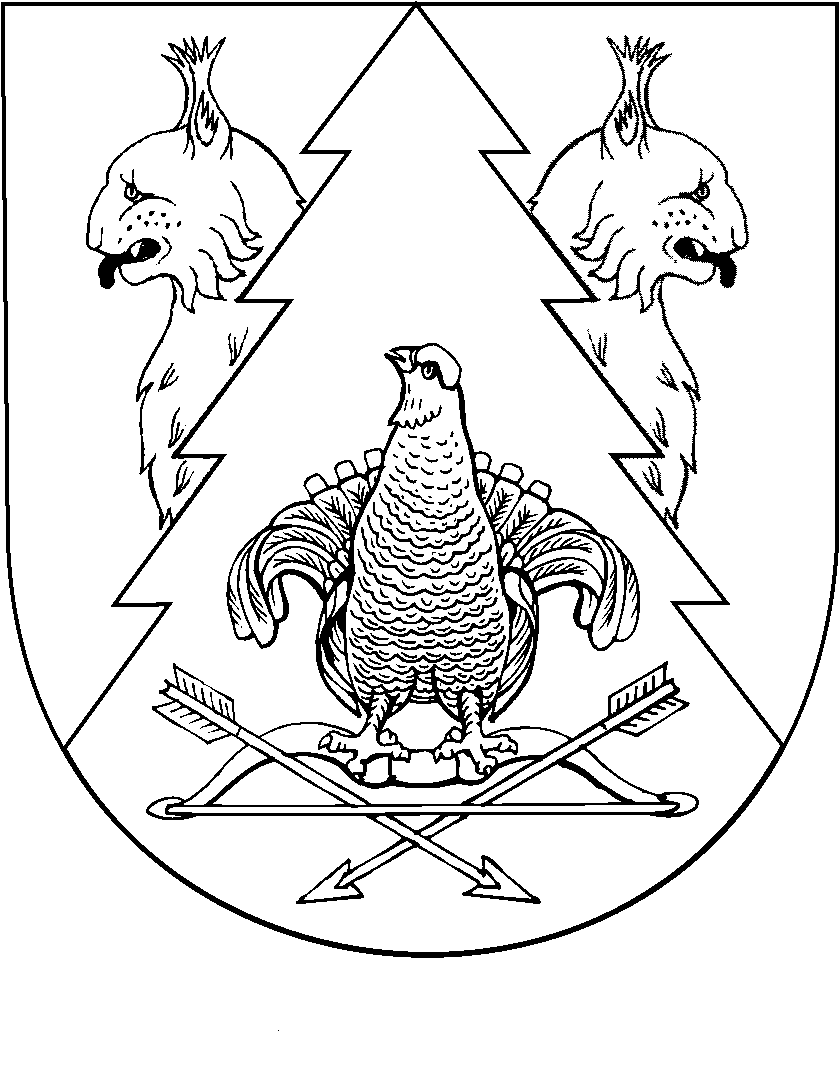 